SOLUCIONARIO NATURALES PÁG 53: 2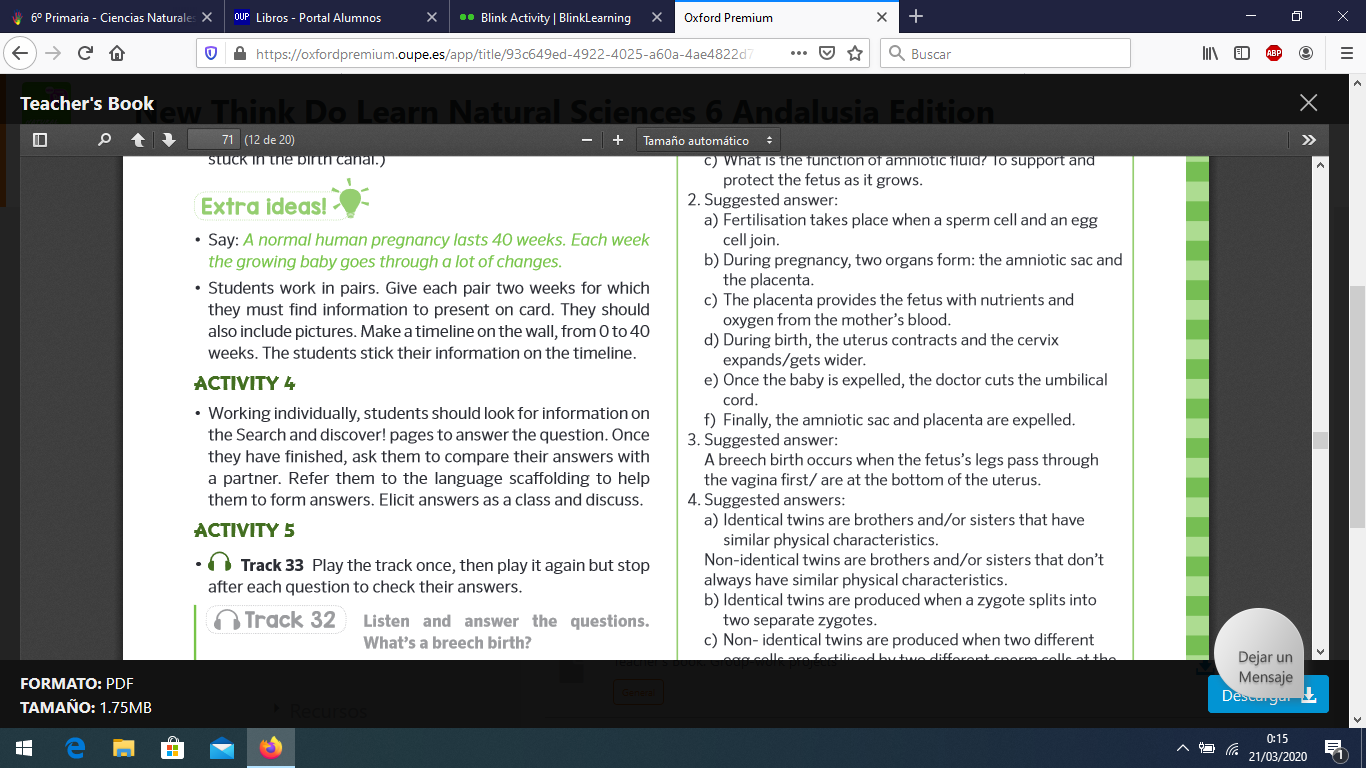 SOLUCIONARIO NATURALES PÁG 60: 1, 2 Y 3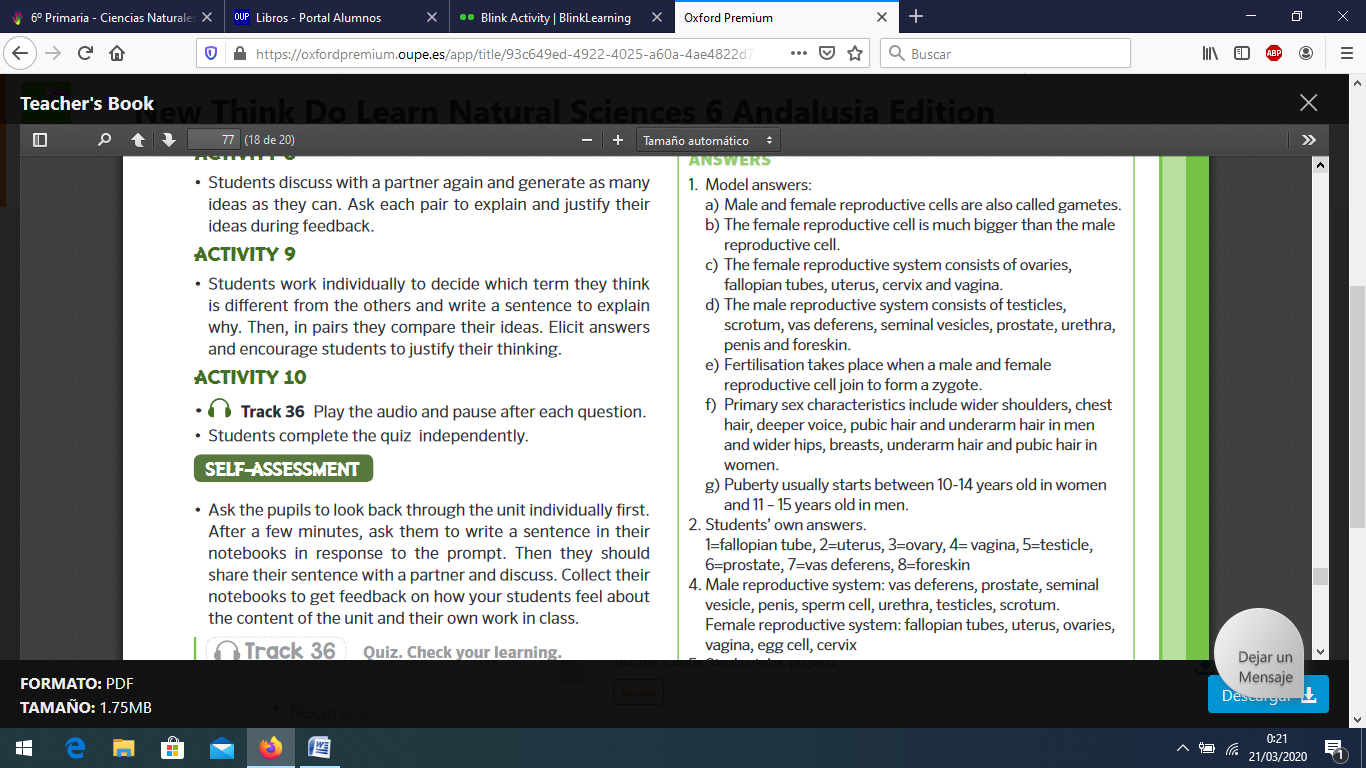 